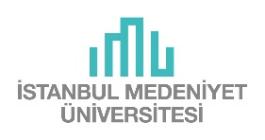 KATEGORİAkademisyenDoktora Öğrencisi           Yüksek Lisans Öğrencisi İMU Akademik ve İdari Personelinin Eşi ve Lise son sınıf ile Üniversite okuyan çocukları  Bağışçılarımızın Eşi ve Lise son sınıf ile Üniversite okuyan çocukları  Üniversitemizin Emekli Akademisyen ve İdari Personeli Üniversitemiz ile ortak proje yürüten kurum ve kuruluşların projede yer alan görevlileri Üniversitemiz ile protokolü olan kurum ve kuruluşların protokol kapsamında çalışma yürüten görevlileri Diğer ( Kültür, Bilim ve Sanat Eseri Müellifleri, Araştırmacılar vb.) (Araştırmacı olarak başvuracakların, yayımlanmış bilimsel yayını olduğunu ibraz etmesi gerekmektedir.)Tıp Fakültesi 5. ve 6. Sınıf öğrencisiDiş Hekimliği Fakültesi 5 ve 6.sınıf öğrencisiTıpta Uzmanlık ÖğrencisiKATEGORİAkademisyenDoktora Öğrencisi           Yüksek Lisans Öğrencisi İMU Akademik ve İdari Personelinin Eşi ve Lise son sınıf ile Üniversite okuyan çocukları  Bağışçılarımızın Eşi ve Lise son sınıf ile Üniversite okuyan çocukları  Üniversitemizin Emekli Akademisyen ve İdari Personeli Üniversitemiz ile ortak proje yürüten kurum ve kuruluşların projede yer alan görevlileri Üniversitemiz ile protokolü olan kurum ve kuruluşların protokol kapsamında çalışma yürüten görevlileri Diğer ( Kültür, Bilim ve Sanat Eseri Müellifleri, Araştırmacılar vb.) (Araştırmacı olarak başvuracakların, yayımlanmış bilimsel yayını olduğunu ibraz etmesi gerekmektedir.)Tıp Fakültesi 5. ve 6. Sınıf öğrencisiDiş Hekimliği Fakültesi 5 ve 6.sınıf öğrencisiTıpta Uzmanlık Öğrencisi